
ПОСТАНОВЛЕНИЕ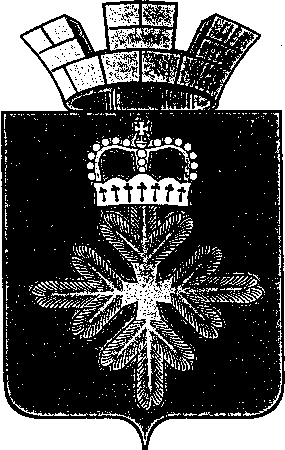 АДМИНИСТРАЦИИ ГОРОДСКОГО ОКРУГА ПЕЛЫМВ связи с кадровыми изменениями, руководствуясь Уставом городского округа Пелым, администрация городского округа ПелымПОСТАНОВЛЯЕТ: 1. Внести изменения в Состав комиссии по определению (оценки) ущерба от чрезвычайных ситуаций природного и техногенного характера на территории городского округа Пелым, утвержденный постановлением администрации городского округа Пелым от 17.04.2018 № 133 «О создании комиссии по определению (оценки) ущерба от чрезвычайных ситуаций природного и техногенного характера на территории городского округа Пелым» изложив его в новой редакции.2. Опубликовать настоящее постановление в информационной газете «Пелымский вестник» и разместить на официальном сайте городского округа Пелым в сети «Интернет».Глава городского округа Пелым                                                              Ш.Т. АлиевСОСТАВКОМИССИИ ПО ОПРЕДЕЛЕНИЮ (ОЦЕНКИ) УЩЕРБАОТ ЧРЕЗВЫЧАЙНЫХ СИТУАЦИЙ ПРИРОДНОГО ИТЕХНОГЕННОГО ХАРАКТЕРА НА ТЕРРИТОРИИГОРОДСКОГО ОКРУГА ПЕЛЫМ- Пелевина А.А.- заместитель главы администрации городского округа Пелым, председатель Комиссии;- Смертина Е.А.- заместитель главы администрации городского округа Пелым, заместитель председателя Комиссии;- Потанина Г.Ю. - специалист по гражданской обороне и чрезвычайным ситуациям администрации городского округа Пелым, секретарь Комиссии.Члены Комиссии:- Абдуллаева Е.Ш. - начальник экономико-правового отдела администрации городского округа Пелым;- Баландина Т.Н. - заместитель главы администрации городского округа Пелым;- Радецкий В.А. - депутат Думы городского округа Пелым;- Садртдинова Н.Г. - специалист по социальным вопросам администрации городского округа Пелым;- Специалист по управлению имуществом и казне администрации городского округа Пелым;- Хамзаева О.А. - директор ООО «Гарант».от 09.02.2021 № 33п. ПелымО внесении изменений в Состав комиссии по определению (оценки) ущерба от чрезвычайных ситуаций природного и техногенного характера на территории городского округа Пелым, утвержденный постановлением администрации городского округа Пелым от 17.04.2018 № 133 «О создании комиссии по определению (оценки) ущерба от чрезвычайных ситуаций природного и техногенного характера на территории городского округа Пелым»